Email Template #1: Initial Announcement of Worksite Flu ClinicSubject line: Get the Shot, Not the Flu! Get your free flu shot at workEmail Template #2: Worksite Flu Clinic - Reminder EmailSubject line: 3 Reasons to get your Free Flu Shot at WorkEmail Template #3: Worksite Flu Clinic – Week of EventSubject line: Don’t forget! Get your free flu shot on [date]!Email Template #4: Worksite Flu Clinic – Day of EventSubject line: TODAY is the day! Get your free flu shot at [agency/worksite name]! Email Template #5: Worksite Flu Clinic – During EventSubject line: Don’t miss out! Free flu shots are available right now!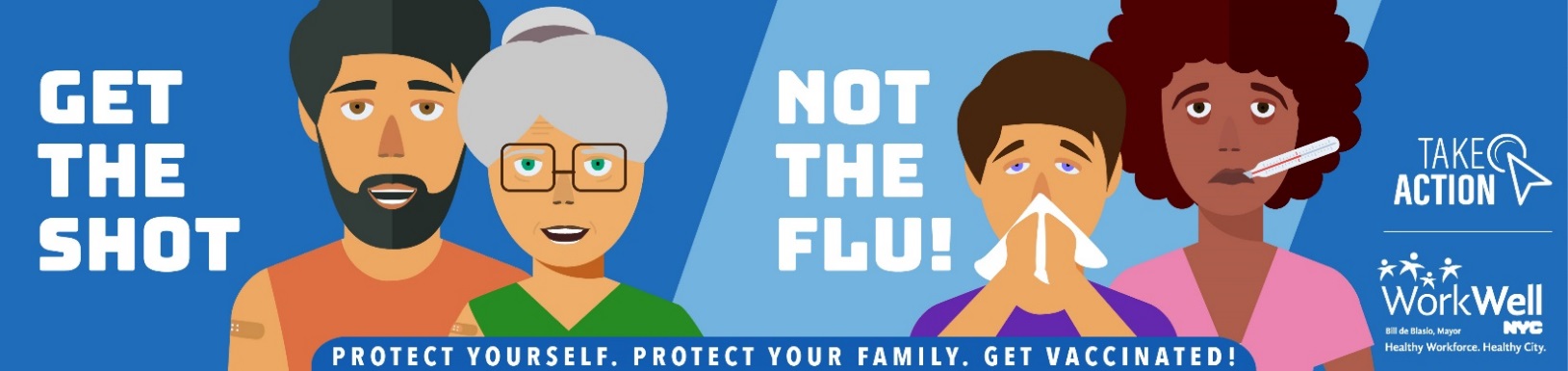 Dear [agency/worksite name] Employees: Flu season is almost here! Getting your flu shot is the best way to protect yourself and your family from the flu and its complications.WorkWell NYC offers free flu shots to City employees and their families. Worksite flu clinics offer a quick, convenient and effective way to help you stay flu-free.Get your flu shot at work this fall: [Agency/location name][Date, Time][Location – room/address]Questions? Visit nyc.gov/workwellnyc or contact [Ambassador name] at [Ambassador email/phone] 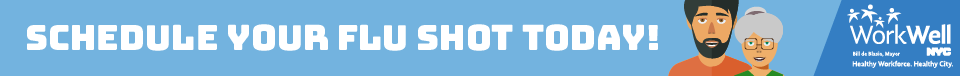 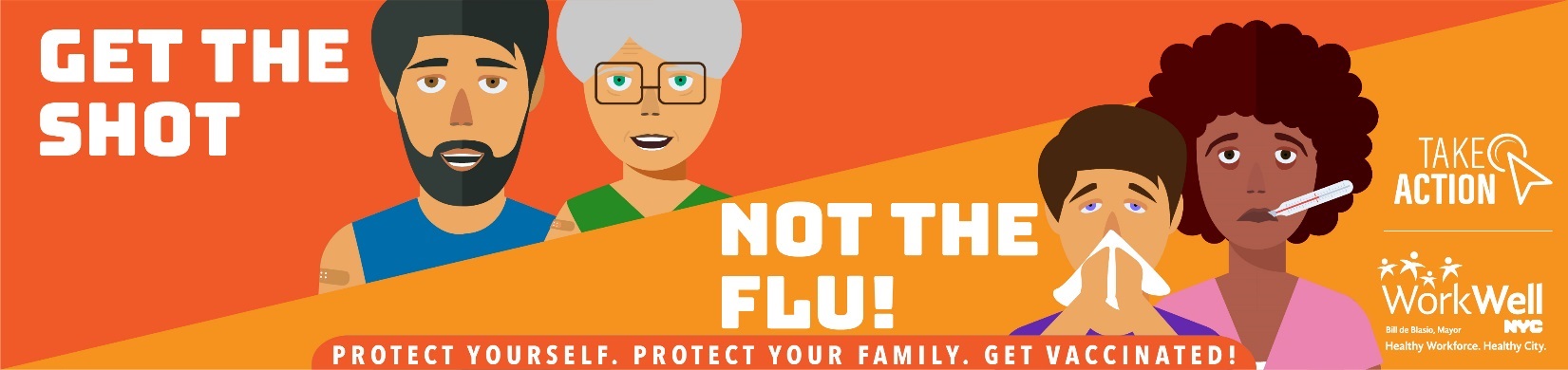 Reminder: Free flu shots are available at your worksite:[Agency/location name] [Date, Time][Location – room/address]Why get your flu shot at work?It’s free!All City of New York employees can receive their annual flu shot at $0 co-pay.It’s convenient!Just come to [location] on [date] between [start time – end time]. To save time, make an appointment for a 10-minute time slot here (username: nyc, password: flu) and print out your consent form in advance.It’s effective!The flu shot is the best way to protect yourself, your family and your co-workers from this highly contagious disease. Even healthy people can become so ill that they miss work or school for a significant amount of time or need to be hospitalized. The flu shot reduces your risk of catching the flu and can make your illness milder if you do get sick. 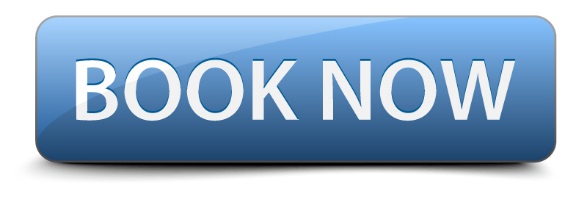 Questions? Visit nyc.gov/workwellnyc or contact [Ambassador name] at [Ambassador email/phone] 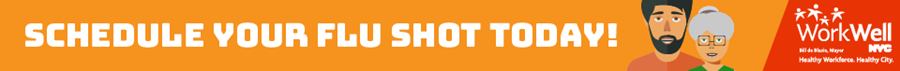 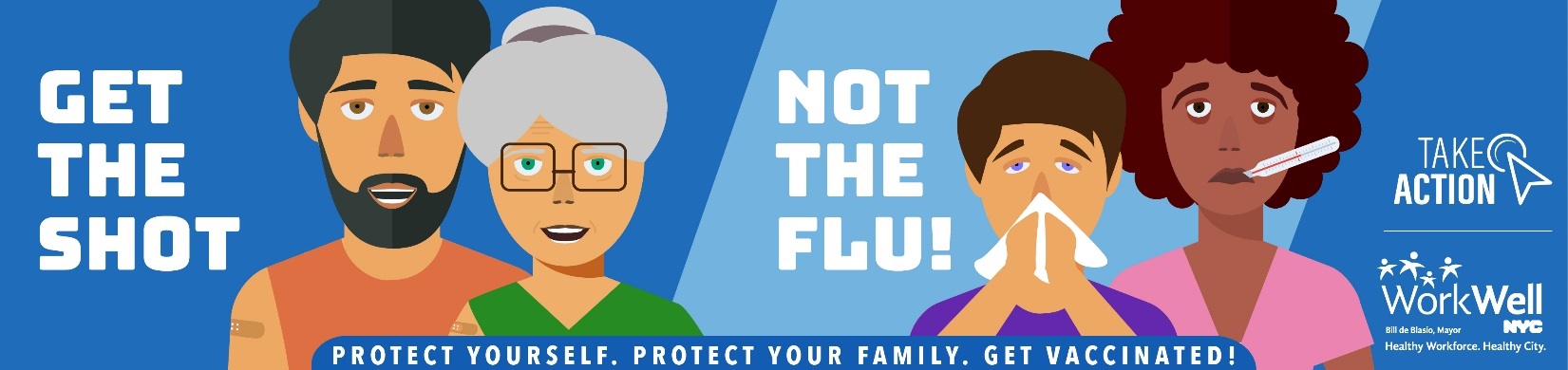 Dear [agency/worksite name] Employees: A flu shot is the best way to protect you, your family, and your colleagues against the flu and its complications.  A flu shot takes seconds - but can prevent days or weeks of illness.  Get your flu shot at work on [date]: [Agency/location name][Date, Time][Location – room/address]Questions? Visit nyc.gov/workwellnyc or contact [Ambassador name] at [Ambassador email/phone] Get your free flu shot today at [agency/worksite name]!A flu shot is the best way to protect you, your family, and your colleagues against the flu and its complications.  A flu shot takes seconds - but can prevent days or weeks of illness.  Get your flu shot TODAY:[Agency/location name] [Date, Time][Location – room/address]Priority will be given to pre-registered employees, but walk-ins are also welcome! Bring your employee ID to your appointmentTry to arrive a few minutes before your appointment time, if possibleTo save time, you can fill out your consent form in advance and bring it with youWear short sleeves or clothing that allows the nurse to easily reach your upper armQuestions? Visit nyc.gov/workwellnyc or contact [Ambassador name] at [Ambassador email/phone] Can’t make it? There are two other ways to get your free flu shot:Walk in to a participating pharmacySchedule an appointment with an in-network physicianQuestions? Visit nyc.gov/workwellnyc or contact [Ambassador name] at [Ambassador email/phone] 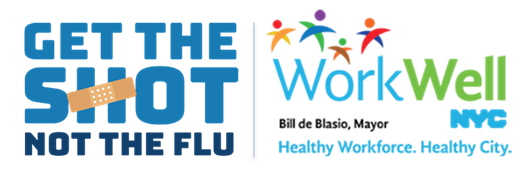 